Outils pédagogiques à l’UdeMAdobeConnect :  permet de faire des conférences Web et aussi les enregistrer.  Avec cet outil on peut faire des sondages un peu comme les télévoteurs, l’enseignant pourrait ouvrir une salle de réunion pour venir poser des questions au besoin (prof a une licence et l’étudiant est invité).La personne en charge de donner des clés à AdobeConnect est M. Guy Gagnon et M. André Laflamme donne du support pour exploiter cet outil.Selon Véronique, AdobeConnect ne coûtera rien à la faculté, c’est l’UdeM qui s’en charge, c’est un outil mis à la disposition du personnel enseignant.CMaps :  Cartes conceptuelles et on peut mettre dans un mode présentation.  On peut aussi les insérer dans StudiUM avec des hyperliens.  Un serveur à l’UdeM existe pour entreposer les cartes conceptuelles.Avantages:  Peut se mettre dans StudiUM et on peut mettre tout de sorte de fichier attachés.Désavantages:  On ne peut pas avoir une image graphique du concept du cours, c'est toujours la même visuel.Pour imprimer, il faut ouvrir chaque lien et l'imprimer.Streaming :  Serveur de ruissellement pour mettre de la vidéo et de l’audio à l’UdeM au lieu de YouTube.  Ceci évite à l’utilisateur de downloader le fichier et de l’écouter directement à partir du serveur.  Peut être utile quand on veut que le fichier ne soit pas téléversé.Adresse du serveur :  www.mediaenligne.umontreal.caOn demande à la DGTICs de nous créer un groupe nommé par exemple « Cours en ligne – Pharmacie » et on donne le nom d’un utilisateur à la pharmacie de ce groupe qui en sera l’administrateur.  L’administrateur par la suite créé les répertoires par cours avec le prof responsable.Un répertoire par cours et le prof en est l’administrateur.iTunesU  UMontreal :  Ce serveur permet d’entreposer des podcasts.  On pourrait y référer via une formation dans StudiUM.Liste de diffusion SYMPA UMontreal :  Tous les courriels envoyées à partir de cette plate-forme sont entreposées et disponibles pour tous les collaborateurs à un projet autant ceux de l’UdeM que ceux de l’externe.Sharepoint :  À venir probablement entre septembre et décembre 2012.   Il s’agit d’une application qui permettra de travailler un collaboration sur des fichiers de divers formats.  Un peu le même principe que Google Doc.StudiUM :  Plate-forme de formation en ligne.  LMS Moodle.La pharmacie virtuelle SVP de la faculté :  Des cas pourront être proposés aux étudiants dans cette pharmacie.L’application Voki :  On peut faire de petits personnages animés.Pour la sauvegarde de sécurité des fichiers pédagogiques créés, il possible de le faire à partir de la plate-forme OTC de la faculté de pharmacie ou de la plate-forme WebDépôt de l'UdeM.Autres outils technologiques à l’extérieur de l’UdeMIL N’EST PAS RECOMMANDÉ D’UTILISER CES OUTILS DANS LES COURS CAR LES DONNÉES GÉNÉRÉES NE SONT PAS SÉCURISÉES SUR UN SERVEUR DE L’UDEM.Web 2.0 :  Être prudent dans l’utilisation d’outils du Web 2.0 car il ne s’agit pas d’outils dont les données résideront sur un de serveur de l’UdeM donc le cours n’aura jamais de backup complet de toutes ses données.  De plus, un mot de passe supplémentaire peut être demandé à l’apprenant pour l’utilisation de cet outil.Exemple d’outils qui pourraient être utilisés :  ifreetools creator, Survey Monkey.NOTE INTÉRESSANTE :  L’UdeM regarde la possibilité d’acquérir Google Apps for Education.  (donc c’est à suivre)L’application EduPortfolio est une application non supportée par l’UdeM mais qui a été faite par un enseignant de l’UdeM.  Nous pourrions l’utiliser mais il faut garder en tête que les données résideront sur un serveur à l’extérieur de l’UdeM, donc peut-être pas de backup sûr.  La faculté de médecine vétérinaire l’utilise.  Pourrait peut-être être utile pour notre programme PDPE ?  M. Laflamme recommande EduPortfolio si nous voulons faire l’utilisation d’un portfolio.  L’équipe StudiUM en est à regarder l’utilisation intégrée d’un portfolio.  STUDIUMHistorique de StudiUMStudiUM est la plateforme Moodle qui est gratuit sur internet.  La version de Moodle utilisée est 2.1.2.StudiUM  est dans l’environnement de l’UdeM depuis septembre 2010.  Des tests ont été faits et depuis septembre 2011 StudiUM est la plateforme officielle de cours en ligne.StudiUM a actuellement 1200 cours qui fonctionnent en ligne sur une possibilité de 3000.  Certains de ces cours sont encore sur l’ancienne plateforme de cours en ligne WebCT.  Il reste à ce jour (fév. 2012) environ 1500 cours à migrer sur StudiUM.   Règles dans StudiUM1.  En règle générale, à moins que vous ne soyez l'auteur de ces oeuvres ou que ces oeuvres soient protégées par une licence libre ou fassent partie du domaine public, vous n'avez PAS le droit de publier des oeuvres numérisées dans StudiUM. Les règles s'appliquant à l'impression de recueil de texte ou d'autre document pour utilisation en classe ne s'appliquent PAS dans StudiUM. 2.  Il faut avoir un UNIP de l’UdeM pour accéder StudiUM.  Les comptes invités sont bons seulement 3 mois.3.  Pour émettre un cours le registrariat a besoin du nom d’un professeur.  4.  Le registrariat ouvre des cours seulement deux trimestres à l’avance.5.  La longueur des cours dans StudiUM fonctionne par trimestre et le registrariat fonctionne ainsi.6.  Pour intégrer des plugiciels (plugins) dans StudiUM, il faut faire appel à la DGTICS.  Ces derniers évalueront l’outil en le testant selon certains standards et le documenteront pour que d’autres enseignants puissent l’utiliser.7.  Les cours en ligne dans StudiUM sont ouverts de façon automatique à deux moments dans l’année (15 février pour le trimestre d’été suivant et le 15 mai pour les trimestres d’automne et d’hiver suivants)-          Il est possible d’ouvrir manuellement n’importe quel cours en ligne dans StudiUM à plus de 2 trimestres à l’avance-          Ouvrir un cours en ligne automatiquement dans StudiUM veut dire :o   Créer l’espace courso   Inscrire et mettre à jour tous les étudiantso   Inscrire et mettre à jour l’enseignanto   Rendre le cours invisible aux étudiantsC’est l’enseignant qui décide précisément à quel moment il rend son cours en ligne StudiUM disponible à ses étudiants (c’est un bouton à cliquer dans l’interface usager de l’enseignant).8.  Archives :  Pour ce qui est des archives d’un cours en fàd, StudiUM étant nouveau, ils n’ont pas encore envisagé les archives.  De toute façon pour ce qui est du département des archives de cours en général à l’UdeM, ils ne sont pas intéressés à avoir des support électronique car avec le temps ils ne sont plus supportés et l’information se perdrait. M. Laflamme nous recommande de prendre contact avec le département des Archives de l’UdeM pour savoir la marche à suivre pour archiver un cours en fàd.  Archiver est un règlement à l’UdeM et celui-ci n’est pas très tenu en compte.En parler à Françoise.9.  Que faire si StudiUM tombe down ?Dans StudiUM, il est impossible de travailler en local donc tout le matériel est en ligne.  Si on télécharge un fichier on l’aura en local mais si on ne l’a pas fait il faudra attendre le retour en ligne de StudiUM.  Il y a des cours qui contiennent tous les fichiers d’un cours en « .zip ».  C’est une façon de faire aussi lorsque la connection internet est lente du côté de l’apprenant.Il est à noter que le serveur StudiUM a un backup à tous les 12 heures donc s’il y a une perte d’intégrité des données nous pourrons retourner 12 heures à l’arrière.10.  Il n’est pas recommandé d’utiliser le bloc de navigation Utilisateur connecté pour des raisons de confidentialité des utilisateurs.  Donc le Chat on ne l’utilise pas.Références utilesMdl2.com :  Site permettant d’avoir accès à un environnement d’administrateur de Moodle.  Ceci peut permettre de tester certains plugiciels, avant de demander à la DGTICS de les intégrer dans StudiUM.Moodle.org :  Site officiel de Moodle.  Dans la version anglaise, il peut y avoir plus de plugiciels (plugins), aller dans Plugin Directory en anglais.49944 :  Extension pour rejoindre la ligne de soutien pour StudiUM pour les enseignants.Normes de l’UdeM au niveau de l’apparence des sites, voir lien suivant :  http://www.bcrp.umontreal.ca/guide-normes/index.htmlPlages de maintenance pour StudiUM sont :les mardis de 6h à 8h du matin les jeudis de 6h à 8h du matinPour tester dans StudiUM avec le profil étudiant, il faut avoir deux codes d’entrées dans l’environnement de l’UdeM.  Deux code SIMs qu’il faut demander à l’administrateur de la faculté.Par la suite on donne à un des utilisateurs dans StudiUM le rôle d’étudiant dans le cours StudiUM fait.Fonctionnalités dans StudiUMCe que l’on peut faire dans StudiUM.Type des ressources Type des activitésTypes de questions dans un test :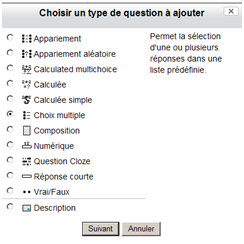 Pour mettre des vidéos :Si vous souhaitez utiliser le serveur de diffusion MediaENLigne, contactez le service de soutien à l'adresse suivante : mediaenligne-soutien@listes.umontreal.ca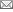 Idées pour les coursMettre une date de préremption de certain matériel pédagogique.  Pas vraiment besoin, car le matériel sera révisé par le professeur responsable de cours annuellement.Tuteur à la Teluq :  Minimum de 5 à 6 étudiants jusqu’à 36 à 40 étudiants.  3hres/pers / sem est alloué.  Le poste téléphonique pour rejoindre le tuteur est un poste de Teluq.  (expérience de M. Laflamme)Rencontre avec AdobeConnect :La clinique de nutrition de l’UdeM a créé un site de consultation virtuelle, 1 heure en ligne avec webcam.  Ceci permet de faire des consultations via internet et ainsi pratiquer les étudiants.  Ils utilisent l’outil AdobeConnect.Nous pourrions faire l’idée d’un tuteur qui se mettrait disponible pour des questions dans son cours pour recevoir les questions de ses élèves ou faire une synthèse du cours.Il faut garder en tête que lors de la première connection avec Adobe Connect dans un cours ne doit pas traiter d’un sujet important au cours car il peut y avoir des ajustements à faire du côté des étudiants pour y arriver.  M. Laflamme recommande de faire une première connection Adobe seulement pour se dire bonjour sur le site et que les étudiants se familiarisent avec l’interface.Bibliothèque de la faculté dans StudiUM :Il serait possible de créer une bibliothèque de référence dans StudiUM pour tous les étudiants en pharmacie.  Il s’agirait de créer un métacours et de prendre tous les étudiants inscrits à des cours durant la session au registrariat.  Il y aurait peut-être possibilité de demander au registrariat une liste de nom d’étudiants en pharmacie durant la session actuelle.  C’est possible mais il faut réfléchir comment on veut faire cette bibliothèque.L’équipe StudiUM serait prête à nous aider.Cette bibliothèque idéalement devrait contenir des liens aux documents sur un Centre de dépôt de données.  À ce moment, il est possible d’avoir accès au document autant de StudiUM que d’un autre produit comme CMaps.  L’UdeM possède déjà un dépôt de données nommé Web dépôt qui offre 200 Mo/personne.On pourrait faire une carte conceptuelle CMaps de bioclin, pathos, et classes médicamenteuses et y attacher les fichiers.  Les incorporer par la suite dans StudiUM.  L’IDÉE DE LA BIBLIOTHÈQUE EST RETIRÉE CAR ON NE VEUT PAS QUE TOUS LES ÉTUDIANTS AIENT ACCÈS À TOUTES LES FICHES EXISTANTES.  ON VEUT QUE LES ÉTUDIANTS NE VOIENT QUE LES FICHES CONCERNANT LE SUJET TRAITÉ.  DONC NOUS Y METTRONS LES FICHES EN HYPERLIEN DANS LE LIVRE STUDIUM DU COURS.Image avec hyperlien à d’autres pages :  (But :  faire le concept du pgm, la fleur)Il n’existe pas actuellement, d’outils pour le faire dans StudiUM.  À part qu’il serait possible de faire une page web avec notre dessin et d’y mettre des liens à des pages HTML.M. Laflamme nous proposé d’utiliser CMaps où l’on pourrait y attacher des documents.  Voici un exemple :  http://cmap.recitmst.qc.ca/rid=1HSM32HVS-BYTLGB-5CX/Outils%20Web%202.0.cmapNous avons trouvé comment faire la fleur avec des liens.  UGO et ensuite StudiUM.Avoir un gabarit pour tous les cours du PDPE :En ce moment, il est impossible d’avoir un gabarit de cours auquel si on fait des changements, ils se répercuteront dans tous les cours utilisant le gabarit.  La manière qu’il faut faire actuellement est de créer un cours gabarit dans StudiUM et de le copier dans un nouveau cours qui aurait été créé.  Toutefois, si on fait un changement au gabarit il faudra faire le changement dans tous les autres cours existants ayant utilisés ce gabarit.Une autre façon de faire, serait d’utiliser les CSS qui est un gabarit dans StudiUM et qui demande de connaître le HTML et d’aller jouer avec la couleur et tout ce qui est cosmétique.  C’est ce que nous voudrions car tous les cours seraient pareilles et s’il y a un changement, le changement sera répercuter dans tous les autres endroits.Toutefois, StudiUM est en discussion sur comment ils vont laisser le contrôle aux facultés d’utiliser les CSS car si ça bug, tous les cours seront inaccessibles.Incorporer un CMaps dans StudiUM :Écrire du code HTML et faire apparaître une page web dans la page du cours.  Le code HTML est « Hi Frame » + le lien URL de CMaps .  Une carte CMaps peut être vue de CMaps ou du serveur Web CMaps.  L’adresse du serveur CMaps est :  http://reseauconceptuel.umontreal.ca/Commentaire de M. Laflamme :  Ma recommandation est de lier vos cartes conceptuelles à des ressources situées sur un serveur de dépôt de documents – et non pas d’entreposer directement vos ressources sur le serveur CmapServer (nous avons abordé ce sujet lors de notre dernière conversation).  Les ressources entreposées sur le serveur CmapServer ne sont disponibles que pour les cartes conceptuelles.  Les ressources stockées dans un site d’entrepôt pourraient être invoquées de plusieurs endroits, y compris à partir de cartes conceptuelles.Balladodiffusion (podcast) :  M. Laflamme ne recommande pas d’utiliser dans StudiUM les posdcasts.   StudiUM n'est pas un serveur de ruissellement mais un serveur de téléchargement ce qui est l'opposé des podcasts où il faut un serveur de ruissellement.UdeM a une procédure pour faire des podcasts, voir lien suivant :  http://www.ebsi.umontreal.ca/clip/web2_balado.htmlDans StudiUM au niveau de la première section d’un cours qui est toujours affichée, mettre l’information qui doit toujours être là tout au long du cours.  En mettre le mininum afin que l’UA qui intéresse l’étudiant soit le plus au haut de l’écran.Logo Creative Commons :Utiliser le logo Creative Commons dans tous les écrits afin de protéger le droit d’auteurhttp://creativecommons.org/choose/Post-IT :Avoir la possibilité de mettre des notes tout au long de l’apprentissage dans StudiUM.  L’équipe StudiUM en est à évaluer un produit et aimerait l’implanter pour septembre 2012.  Donc c’est à suivre.CSS :  Il ne sera pas possible pour le moment de créer un environnement spécifique à la faculté de pharmacie, il faudra utilisé l’environnement de l’UdeM.  L’équipe StudiUM préfère travailler à offrir le plus de fonctionnalités possibles dans l’environnement StudiUM que de mettre des efforts à offrir des environnements spécifiques sans trop de fonctionnalités.  Donc ce sera peut-être possible dans les années à venir.Médiatiseur :Certaines facultés engagent un médiatiseur pour mettre le contenu du concepteur d’un cours dans StudiUM.  En parler à FrançoiseDossier : Lien vers un dossier (existant ou à créer) qui renferme des documents électroniques et, possiblement, d’autres sous‐dossiers. Ces documents sont disponibles singulièrement (un à un) et par téléchargement massif en format ZIP créé à la volée. L’étudiant doit posséder le logiciel nécessaire à la visualisation des documents que vous lui proposez car l’interface StudiUM agit uniquement comme dispositif de transfert vers le poste de travail de l’étudiant. Fichier : Lien vers un document électronique. L’étudiant doit posséder le logiciel nécessaire à la visualisation des documents que vous lui proposez car l’interface StudiUM agit uniquement comme dispositif de transfert vers le poste de travail de l’étudiant. Page : Lien vers une page Web créée directement en ligne par l’interface StudiUM. Étiquette 
Permet d’organiser la liste des ressources et des activités d’une section, principalement en inscrivant un texte et/ou en introduisant un élément visuel. URL : Lien vers un document qui réside dans l’Internet par l’entremise de son adresse Web. Livre : Lien vers des pages Web interreliées et organisées en chapitres et sous-chapitres. Atelier : Permet de gérer le dépôt des travaux en fonction d’une coévaluation partagée entre pairs étudiants (pour utilisateur aguerri de StudiUM). Base de données  : Permet de créer des fiches à consulter ou à remplir par l’étudiant. Ces fiches sont organisées selon une structure de données créée par l’enseignant. De plus, vous pouvez organiser la présentation des données selon des gabarits (pour utilisateur aguerri de StudiUM). Chat : Permet la collaboration par la discussion textuelle en temps réel. Sondage  : Permet de tenir une enquête rapide basée sur la sélection d’une réponse par l’étudiant selon un choix de réponses proposées par l’enseignant. Les réponses peuvent s’afficher de façon anonyme ou nominative. Devoirs : Permet de recueillir des documents électroniques en fonction de certains critères de l’enseignant (la date/heure de remise, gestion des retards, nombre de fichiers et bien davantage). Dans la plupart des cas, vous avez la possibilité de téléverser massivement (dans un fichier ZIP) tous les travaux des étudiants en une seule opération. Les documents résultants sont ordonnés par dossier selon le code d’accès SIM de l’étudiant. 

Dépôt avancé de fichier : Boîte de dépôt offrant le maximum de paramètres. 
Texte en ligne : Boîte de dépôt basée sur l’utilisation de l’éditeur de texte en ligne de StudiUM. 
Déposer un fichier : Boîte de dépôt pour document unique (surclassé par l’activité Dépôt avancé de fichier). 
Activité hors ligne : Lorsque les devoirs ou les activités sont réalisés hors ligne. Feedback : Permet de recueillir (et, facultativement, de publier) les réponses des étudiants à des questions conçues par l’enseignant. Forum : Permet de créer des lieux de discussions textuelles en ligne. Un forum est donc divisé en une pu plusieurs discussions, une discussion peut avoir plusieurs réponses. Le tout peut être présenté sous forme hiérarchique ou autrement. Glossaire : Permet de gérer la consignation de termes clefs dans le cours. La saisie des termes peut être conférée aux étudiants. Les termes peuvent être liés aux autres documents disponibles dans l’Interface StudiUM (mais pas à tous les documents téléchargeables). Leçon : Une leçon consiste en plusieurs pages, chacune avec un contenu et menant à d'autres pages. Sur chaque page, les étudiants peuvent faire des choix, qui déterminent la prochaine page qu'ils verront (ou n'avoir aucun choix, selon la décision de l'enseignant).Les deux types de pages de base sont les pages de questions et les tables d'embranchement. Il existe plusieurs autres pages de navigation plus complexes qui peuvent répondre à des besoins spécifiques de l'enseignant. Le module leçon a été conçu pour prendre en compte les choix de l'étudiant pour qu'il construise son propre parcours. La particularité des "leçons" par rapport aux autres activités de Moodle est la possibilité que chaque étudiant ait un parcours différent dans le cadre défini par l'enseignant. Test : Création et administration de tests en ligne. Permet à l’enseignant de construire des questions parmi un grand nombre de type de questions proposés par StudiUM : question vrai ou faux, question à réponse multiple ou encore question à réponse courte. Paquetage SCORM : Activité de cours qui permet à l'enseignant de mettre en ligne des modules SCORM à l'intérieur de ses cours. 